SEVASTOV ROMAN                                                                  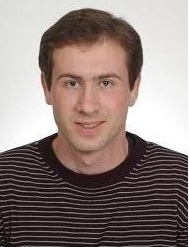 KİŞİSEL BİLGİLER:TECRÜBE:Eğitim:2004-2009    Selanik Aristo Üniverisitesinin Ekonomik Fakültesi. Selanik, YunanistanDİLLER:İŞLERİM VE BİRLİKTE ÇALIŞTIĞIM BÜROLAR: Bu bilgiyi talep üzerinde alabilirsiniz. İkamet yeri    : Krasnodar, RusyaCep tel. numarası: +79530929377 Elektronik posta: pishimne1986@list.ru2010 yılından beri2009-20102007-2009Sözlü ve yazılı çevirmen (freelance)Turizm şirketinde pazarlama ve satış bölümü. İstanbulTarım makineleri imalat şirketinde pazarlama ve satış bölümü. SelanikRusça YunancaTürkçeİngilizceAna diliAna diliÇok iyiÇok iyi